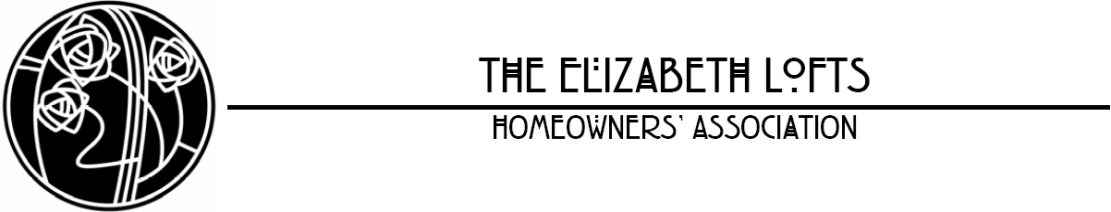 Agenda for the Board of Directors MeetingDate: 		Tuesday, April 12, 2016Location: 		Elizabeth Lofts Community RoomTime: 		5:00 PM – 7:00 PMCall to OrderApproval/Amendment of the Agenda Approval/Amendment of MinutesMarch 8, 2016Election of Board OfficersReport of the Building Maintenance CoordinatorWater Heater Replacement Electric Vehicle Charging Stations Hallway LightingReport of the Community ManagerBike RacksSecurity NoticeReport of the ChairmanReport of the TreasurerReport of the Commercial DirectorCommittee ReportsPlazaArchitectural ReviewHouse RulesCommunity & CommunicationOld Business/New BusinessOwner’s ForumConfirmation of Next Meeting - Monday, May 9, 2016Adjournment